令和4年度「ノルディックウォーキング教室」申込書※ポールのレンタルを希望　する　・　しない（持参する）【健康申告書】（※緊急時対応の参考とさせていただきます。）①健康状態について異常　なし・ある　（あるに○の方は②へご記入下さい）②１年以内にかかったことがある病気、けが又は、現在かかっている病気、　けが等がありましたら簡単にご記入下さい。病名：　　　　　　　　症状：　　　　　　治療状況：　　　　　　　　腰痛：　ある・なし　　膝痛：　ある（右/左/両方）・ なし　　　　　　【申込み・問合せ先】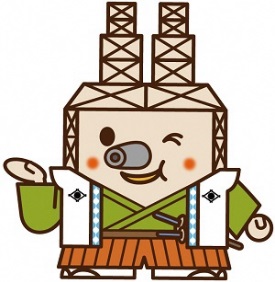 伊豆の国市長岡温水プール　　担当：水野　かほる　　　　FAX：０５５－９４７－２６７７電　話：０５５－９４７－０１７６ふりがな性別男 ・ 女男 ・ 女お 名 前性別男 ・ 女男 ・ 女生年月日S ・ H　　 年　　月　　日S ・ H　　 年　　月　　日S ・ H　　 年　　月　　日年齢歳歳ご 住 所ご連絡先（　　　　　）　　　　－　　　　（　　　　　）　　　　－　　　　（　　　　　）　　　　－　　　　（　　　　　）　　　　－　　　　（　　　　　）　　　　－　　　　（　　　　　）　　　　－　　　　希望する日に○を付けてください。複数日の申し込みも可能です。希望する日に○を付けてください。複数日の申し込みも可能です。希望する日に○を付けてください。複数日の申し込みも可能です。希望する日に○を付けてください。複数日の申し込みも可能です。希望する日に○を付けてください。複数日の申し込みも可能です。希望する日に○を付けてください。複数日の申し込みも可能です。希望する日に○を付けてください。複数日の申し込みも可能です。回　数回　数開　催　日集　合　場　所集　合　場　所集　合　場　所申込日（○）第１回目第１回目６月１２日（日）長岡温水プール第２駐車場→長岡温水プール入り口長岡温水プール第２駐車場→長岡温水プール入り口長岡温水プール第２駐車場→長岡温水プール入り口（　　）第２回目第２回目６月２０日（月）大仁瑞泉郷（現地駐車場）大仁瑞泉郷（現地駐車場）大仁瑞泉郷（現地駐車場）（　　）第３回目第３回目７月１１日（月）韮山時代劇場ひだまり広場韮山時代劇場ひだまり広場韮山時代劇場ひだまり広場（　　）第４回目第４回目９月１２日（月）韮山時代劇場ひだまり広場韮山時代劇場ひだまり広場韮山時代劇場ひだまり広場（　　）第５回目第５回目９月２６日（月）神島堤防（神島グラウンド上）神島堤防（神島グラウンド上）神島堤防（神島グラウンド上）（　　）第６回目第６回目１０月　３日（月）韮山時代劇場ひだまり広場韮山時代劇場ひだまり広場韮山時代劇場ひだまり広場（　　）第７回目第７回目１０月１７日（月）韮山時代劇場ひだまり広場韮山時代劇場ひだまり広場韮山時代劇場ひだまり広場（　　）第８回目第８回目１１月１４日（月）リバーサイドパーク第２駐車場リバーサイドパーク第２駐車場リバーサイドパーク第２駐車場（　　）第９回目第９回目１１月２８日（月）市民の森（現地駐車場）市民の森（現地駐車場）市民の森（現地駐車場）（　　）第１０回目第１０回目１２月１９日（月）長岡温水プール第２駐車場→長岡温水プール入り口長岡温水プール第２駐車場→長岡温水プール入り口長岡温水プール第２駐車場→長岡温水プール入り口（　　）